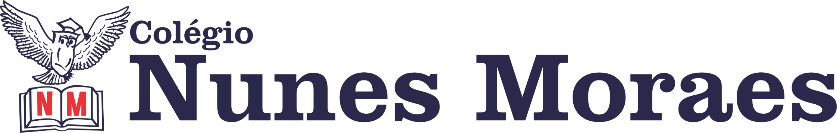 AGENDA DIÁRIA 3° ANO, 17 DE AGOSTO DE 2021. 1ª AULA: LÍNGUA PORTUGUESA.Capítulo 11: Notícias do mundo selvagem.             Páginas: 14 e 15.Objeto de conhecimento: Notícia.Aprendizagens essenciais: Ler e compreender textos jornalísticos, como as notícias e as reportagens, reconhecendo as características estruturais desses gêneros e identificando-os como textos cuja função é informar sobre fatos atuais. Link da videoaula: https://youtu.be/4Fdgx7Dl3dw ROTEIRO DA AULAAtividades propostas: Entendendo o texto p.14, questões8 e 9.Atividade para casa: Entendendo o texto p.15, questões 10 e 11.2ª AULA: MATEMÁTICA.Capítulo 11: Para medir o mundo.                 Página: 18.Objeto de conhecimento: Medidas de comprimento.Aprendizagens essenciais: Reconhecer e utilizar os instrumentos de medida de comprimento, relacionando o processo de medição ao instrumento escolhido. Link da videoaula: https://youtu.be/uFcMi2iMVGU ROTEIRO DA AULAAtividades propostas: Siga em frente- Comparando medidas p.18, questões 2 e 3.3ª AULA - INGLÊSBom dia! Na aula de hoje o/a estudante acompanhará:Explicação e atividades do capítulo 12 páginas 118 a 122.Conteúdo: alimentos.Link da aula: https://youtu.be/B99WzKi0zzkAlunos que estão somente no ensino remoto, por favor, enviar foto das atividades para 991839273. Obs.: para os alunos que estão somente no ensino remoto, será realizado um encontro pelo meet nesta semana, quinta-feira às 15 horas. 4ª AULA - AULA EXTRA.Bons estudos e uma ótima terça-feira!